NOTE D’OPPORTUNITE : ENREGISTREMENT DE MARQUES COMMERCIALES A L’ETRANGER 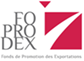 (Document confidentiel)1/ PRESENTATION DU DONNEUR D’ORDRE :ENTREPRISE : -------------------------------------------------------------------------------------------------------------------------PAYS : ---------------------------------------------ADRESSE : ----------------------------------------------------------------------TELEPHONE: -----------------------------------FAX: -------------------------------------------------------------------------------SITE WEB: ---------------------------------------EMAIL: -----------------------------------------------------------------------------SECTEUR D’ACTIVITE: -------------------------------------------------------------------------------------------------------------2/ CARACTERISTIQUES DE LA MARQUE : 4/ CHOIX DE LA MARQUE A ENREGISTRER :Indiquez les arguments justifiants l’enregistrement de cette marque aux destinations prévues et l’impact attendu de cette visite sur l’évolution de votre chiffre d’affaire export (prévisions). 5/ AUTRES INFORMATIONS COMPLEMENTAIRES :NB : Les formulaires remplies à la main et ne comportant pas les données demandés ne seront pas acceptés.NOM ET PRENOM DU RESPONSABLE                             CACHET                                 SIGNATURENOM COMMERCIALE A ENREGISTERPAYS CONCERNEPRODUIT CONCERNEINSTITUTION CHARGEE DE L’ENREGISTREMENTDATE DE DEPOT DE L’ENREGISTREMENTDATE PREVUE DE FIN de la procedure d’enregistrementMARQUE 1MARQUE 2